Slovenská poľnohospodárska univerzita v Nitre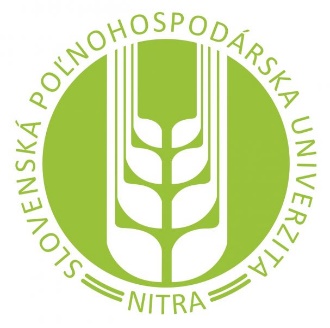 Pokyny pre študentov k dištančným štátnym skúškam na inžinierskom stupni štúdiaNa všetkých fakultách SPU v Nitre budú prebiehať štátne skúšky na inžinierskom stupni štúdia prostredníctvom videokonferencie (online). Na dištančné štátne skúšky sa bude používať aplikácia na videohovory MS TEAMS. Všetci zainteresovaní študenti sa prihlasujú prostredníctvom univerzitnej e-mailovej adresy (login do UIS@uniag.sk). V záujme bezproblémového spojenia odporúčame nainštalovať a pripojiť sa cez aplikáciu MS Teams (https://products.office.com/sk-sk/microsoftteams/download-app). Vo všeobecnosti sa odporúča používať na konferenciu notebook alebo stolový počítač vybavený webkamerou a reproduktormi (resp. slúchadlami) s mikrofónom. Mobilný telefón (smartfón) alebo tablet sa odporúčajú len ako záložné zariadenia.  Začiatok štátnej skúšky bude vždy o 8,00 hod. a štátna skúška ďalšieho študenta bude začínať približne o 45 minút. Administrátor štátnej skúšky bude postupne pozývať do videohovoru jednotlivých študentov podľa vopred určeného harmonogramu. Študenti dostanú mailom informáciu o čase, kedy by mali byť pripravení na vyzvanie k videohovoru. Napriek tomu odporúčame, aby boli študenti v príslušný deň prihlásení (online) počas celého trvania štátnej skúšky. V emailovej správe bude aj informácia o termíne skúšobného prihlásenia s administrátorom (minimálne tri pracovné dni pred štátnou skúškou), vrátane kontaktných údajov na administrátora. Študenti sa neprihlasujú do videohovoru sami, ale budú pozvaní administrátorom a to zadaním univerzitného loginu v aplikácii MS Teams.  Za účelom identifikácie sa študent bezprostredne po pripojení preukáže svojím preukazom študenta, respektíve indexom (detailne ho ukáže na webkameru) a bude vyzvaný, aby ukázal priestor v miestnosti, v ktorej sedí (nesmie tam byť žiadna iná osoba a študent nesmie mať na stole, prípadne blízko seba žiadne materiály, ktoré by mohol zneužiť pri štátnej skúške. Na stole môže mať len čistý papier a pero, aby si mohol poznačiť otázky členov komisie).  Počas celej prípravy a samotnej odpovede musí mať študent počas celého prenosu zapnutý mikrofón a webkameru, ktorá ho sníma a okrem zariadenia používaného na videohovor nesmie požívať žiadne iné elektronické, informačno-komunikačné technológie ani študijné materiály. Administrátori, ktorí v predstihu obdržia zoznam skúšaných študentov vytvoria skupiny v MS-TEAMS a budú kontaktovať študentov. Študent musí do príslušnej skupiny vložiť prezentáciu svojej záverečnej práce. Prezentáciu svojej záverečnej práce si študent uloží aj na plochu svojho počítača, aby ju v prípade problémov mohol spustiť priamo zo svojho počítača.Samotná štátna skúška bude prebiehať tak, že bude najskôr predstavený študent. Po predstavení bude študent vyzvaný, aby odprezentoval svoju záverečnú prácu. Po skončení prezentácie prečíta vedúci agendy školiteľský a oponentský posudok a oboznámi komisiu s protokolom o kontrole originality. Následne študent odpovedá na otázky oponenta, prípadne školiteľa. Potom nasleduje diskusia k záverečnej práci. Po diskusii končí štátna skúška a začína neverejné zasadnutie členov štátnicovej komisie. Administrátor počas neverejného zasadnutia štátnicovej komisie vypne zvuk a kameru (študent zostáva pripojený). Štátnicová komisia rozhodne o výsledku štátnej skúšky a kamera s mikrofónom sa znova zapnú, aby mohol byť študentovi ihneď po štátnej skúške oznámený výsledok. Na Fakulte agrobiológie a potravinových zdrojov je súčasťou štátnice aj skúška z dvoch predmetov. Po obhajobe záverečnej práce si študent vyberie otázku z prvého a druhého predmetu a po krátkej príprave odpovedá. Potom nasleduje neverejné zasadnutie štátnicovej komisie a oboznámenie študenta s výsledkom štátnej skúšky. V Nitre 15. 5. 2020     